День руководителя«Информационно-библиографическое обслуживание населения: проблемы и пути совершенствования»2 апреля в конференц-зале ЦГПБ имени А. П. Чехова состоялся  День руководителя. Основная тема заседания -  «Информационно-библиографическое обслуживание населения: проблемы и пути совершенствования». В начале мероприятия директор МБУК ЦБС г. Таганрога поздравила коллектив с Днём работника культуры.  Отметила, что многие сотрудники в связи с профессиональным праздником были награждены грамотами и благодарственными письма от имени министерства культуры Ростовской области, Мэра города Таганрога,  заместителя Главы Администрации, Городской Думы города на праздничном вечере, который  прошёл 25 марта в театре имени А.П. Чехова. С итогами работы библиотек области в 2012 году и развёрнутым сравнительным анализом (по  данным «Общей ранговой таблицы по итогам 2012г.») участников совещания познакомили зам. директора по библиотечной работе и заведующая Организационно-методическим отделом ЦГПБ имени А.П. Чехова. Анализ библиографической и информационной деятельности библиотек МБУК ЦБС г. Таганрога за 2012 год представила заведующая Информационно-библиографическим отделом ЦГПБ имени А. П. Чехова, а информационно-библиографическую работу библиотек, обслуживающих детское население города, проанализировала заведующая Информационно-библиографическим отделом ЦГДБ имени М. Горького.Об использовании в работе муниципальных библиотек города электронных ресурсов рассказала заведующая отделом «Центр электронных ресурсов» ЦГПБ имени А. П. Чехова.Пояснения по «Положению МБУК ЦБС г. Таганрога о приносящей доход деятельности» дала зам. директора по библиотечной работе.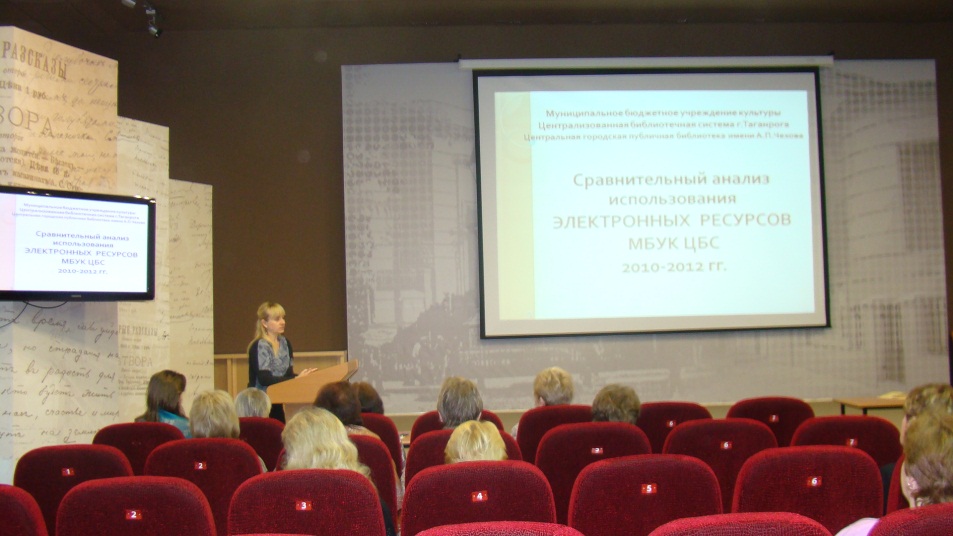 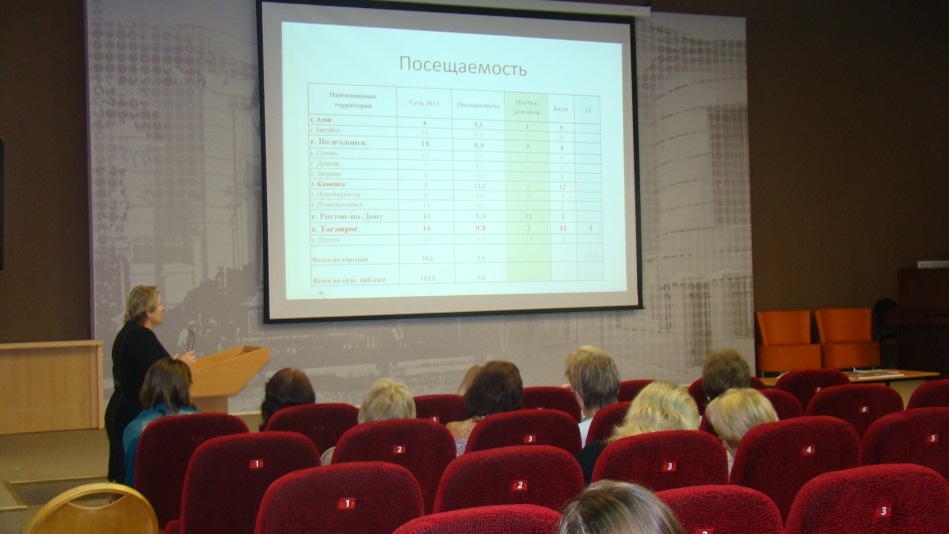 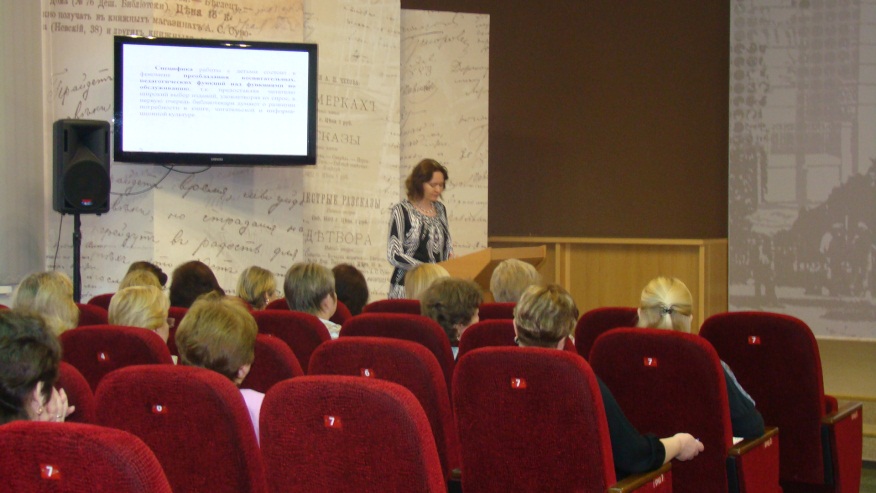 